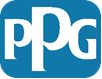 ГЛОБАЛЬНАЯ АНТИКОРРУПЦИОННАЯ ПОЛИТИКА PPGВведениеЯвляясь компанией мирового масштаба, работающей более чем в 70 странах, PPG обязана соблюдать целый ряд законов и нормативных документов. Крайне важными среди них являются законы и нормативные акты, которые борются со взяточничеством и коррупцией.Признавая их требования и подкрепляя нашу приверженность честной работе и борьбе с коррупцией, задекларированную в нашем Глобальном кодексе этики («Кодекс»), PPG внедрила Глобальную антикоррупционную политику («Политика»). Действие Политики распространяется на корпорацию PPG Industries, Inc («PPG») и ее дочерние компании в полном или частичном владении по всему миру («дочерние компании»). Эта Политика основывается на нашем Кодексе и призвана объяснить растущее количество стандартов и принципов, регулирующих наше поведение, чтобы соответствовать строгим законам о борьбе со взяточничеством и коррупцией, которые действуют во всем мире. В каждой стране, в которой работает PPG, действует один или несколько из этих законов. Например, Закон США о коррупции за рубежом (FCPA), Loi Sapin 2 во Франции, мексиканская национальная антикоррупционная система, Закон о взяточничестве в Великобритании, Уголовный кодекс Китая и Закон о чистых компаниях Бразилии. Хотя между этими законами и есть некоторые различия, все они были приняты для устранения коррупции и восстановления доверия общественности к честности мирового рынка, а также для поддержания честной и конкурентной коммерческой среды для ведения бизнеса.  Политика Согласно нашей Политике:Мы запрещаем взятки и коррупцию во всех наших деловых операциях в любой стране.   Ни один сотрудник PPG или лицо, которые действуют от имени PPG, не могут обещать, предлагать, давать или принимать взятки или откаты при ведении бизнеса PPG. Мы запрещаем любые неофициальные транзакции в отношении наших сторонних посредников, частных компаний, правительств или их соответствующих агентов.Эти запреты применяются ко всем транзакциям между PPG и любой другой стороной — частным лицом или предприятием, государственной/правительственной организацией или государственным должностным лицом.Мы будем разрабатывать и достаточно подробно вести полные записи и отчеты, точно и достоверно отображая в них транзакции компании.Мы будем поддерживать систему надлежащего внутреннего контроля бухгалтерского учета, как описано в Руководстве контроллера PPG.Эта Политика дополняет следующие разделы Глобального кодекса этики: Взяточничество и коррупция и Коммерческая и финансовая документация.  Эта Политика также подкрепляет нашу Политику комплексной проверки третьей стороны.УказанияПоскольку вы являетесь сотрудником PPG, вы обязаны понимать следующие утверждения.Взятки не ограничиваются наличными деньгами.  Взятки включают «что-либо ценное», предназначенное для ненадлежащего влияния на коммерческое или государственное решение. Понятие «что-либо ценное» включает в себя наличные деньги, их эквиваленты, подарки, угощения, развлечения, поездки, личное имущество, принятие или прощение долга, благотворительные пожертвования, спонсорство, услуги, предложения о трудоустройстве или иную несправедливую выгоду. Предметы номинальной стоимости или небольшие подарки/знаки уважения обычно не считаются взятками. 	Любое проявление гостеприимства, покрытие расходов на путешествия, подарки, развлечения и угощения со стороны компании должны быть пропорциональны обстоятельствам и соответствовать политикам PPG, а также местным законам и нормативно-правовым актам в стране местонахождения получателя. Например, несмотря на то что покрыть стоимость поездки клиента в законных деловых целях на производство, в исследовательский или другой центр PPG будет уместно и приемлемо, необходимо проявлять бдительность.  Длительность визита должна соответствовать времени, которое необходимо для достижения коммерческой цели, а затраты на поездку должны быть разумными и покрывать только фактические расходы, понесенные в результате поездки. Любые несвязанные затраты, например продление поездки, покупки, услуги и пр., должны быть оплачены самим клиентом. Для получения дополнительной информации см. Глобальную политику касательно путешествий PPG и Руководство контроллера.Нарушением закона считаются не только принятые или принесшие пользу взятки.  Согласно законодательству многих стран, компания PPG будет считаться нарушителем, даже если предложение платежа или взятки будет отклонено. Также неважно, совершен ли платеж на самом деле и действительно ли делает для вас что-то получатель.  Нарушение возникает в тот момент, когда озвучивается ненадлежащее предложение либо совершается платеж.Взятки для получения разрешений, одобрений продуктов либо чего-то другого, лицензий и прочего также являются незаконными. Для большинства людей взятки ассоциируются с получением возможности вести бизнес с клиентом.  Однако также незаконно платить взятку должностному лицу государственного или регулирующего органа за получение других преимуществ, например разрешения на эксплуатацию или разрешения по охране труда, технике безопасности и охране окружающей среды, налоговых льгот, утверждения или сертификации продукта, лицензии на ведение бизнеса и пр. Помните, вам запрещено платить взятку для получения какого бы то ни было ненадлежащего бизнес-преимущества. Особо строгие запреты касаются любых попыток ненадлежащего влияния на государственных должностных лиц. Наша Политика запрещает взяточничество и коррупцию не только между PPG и государственными организациями/должностными лицами, но и между PPG и ее коммерческими партнерами.  Однако некоторые законы, включая Закон США о коррупции за рубежом (FCPA), налагают особо крупные штрафы и взыскания за взятки и платежи зарубежным государственным должностным лицам.   Сотрудники компаний государственной формы собственности считаются государственными должностными лицами. Во многих странах правительство может владеть долей компании — компании государственной формы собственности — с которой PPG решает вести бизнес. Компании государственной формы собственности распространены во всем мире, особенно в Китае, России, ОАЭ и Индонезии. Поскольку не всегда будет очевидно, является ли компания исключительно частным предприятием или имеет какую-то долю государственной собственности, тем более важно, чтобы связанные с PPG лица никогда не предлагали и не давали взяток или ненадлежащих платежей никаким компаниям. В случае, если наши агенты и другие посредники заплатят взятку от нашего имени, понести ответственность за это может компания PPG. PPG зависит от третьих сторон из многих стран в части продажи наших продуктов и услуг. Запрет предлагать и выплачивать взятки и платежи в равной степени распространяется и на таких посредников. Аналогичным образом, ненадлежащие платежи или взятки нельзя выплачивать друзьям или родственникам лица, нанятого на работу заказчиком, или государственному должностному лицу, если компания PPG знает или имеет обоснованные причины полагать, что платеж будет осуществлен в пользу заказчика или государственного должностного лица и преследует ненадлежащие цели.	PPG разработала и соблюдает надежную программу комплексной проверки третьей стороны для утверждения своих агентов и посредников и управления ими. Дальнейшую информацию, пожалуйста, см. на этом сайте. Комплексная проверка третьей стороны PPG.С такой же тщательностью нам следует подходить к выбору партнеров по совместному предприятию, кандидатов для поглощения и их агентов и представителей. PPG может понести ответственность за ненадлежащие поступки приобретаемой компании или партнеров по совместному предприятию, если наша компания не (i) предпримет тщательный и своевременный анализ потенциальных зон риска; (ii) внедрит эффективную программу соблюдения норм в этих организациях; или (iii) иным образом не прекратит такую ненадлежащую деятельность.Будьте осторожны со скидками, уступками и возвратами платежей.  Как и многие другие компании, PPG, согласно заключенному коммерческому соглашению, время от времени предоставляет скидки, возвраты платежей и другие схожие платежи или уступки клиентам с целью получения или сохранения контрактов или бизнеса. Такие платежи не являются «ненадлежащими», если они четко предусмотрены условиями контракта, являются приемлемыми и соответствуют рутинной практике стратегического бизнес-подразделения, выплачиваются не наличными деньгами, но напрямую компании клиента, а не через посредника, должным образом отражаются в наших записях и учете и иным образом соответствуют требованиям контракта.Точные и прозрачные записи и учет, а также надлежащие правила внутреннего учета являются очень важными.  Запрещено искажать транзакции в наших записях и учете. Взятки часто скрывают под видом законных платежей, таких как комиссионные или оплата консультационных услуг.  Во многих случаях компаниям выдвигаются обвинения в нарушении антикоррупционного законодательства, даже если нет доказательств взятки — все потому, что ненадлежащие платежи были записаны неточно или у них были слабые инструменты внутреннего контроля, что подвергает их риску коррупции. 	Кроме того, понесенные расходы и предпринятые действия в рамках гостеприимства, поездок, подарков, развлечений и угощений, должны быть прозрачными — это значит, что счета, подтверждающие эти расходы и действия, должны указывать на вовлеченных лиц, определять четкую коммерческую цель, описывать деятельность, содержать сумму потраченных денег и пр. Пожертвования на благотворительные цели иногда могут быть сочтены за взятки.  Многие сотрудники с удивлением узнают, что благотворительные пожертвования и спонсорство могут представлять риск нарушения антикоррупционного законодательства, а также правил и законов по борьбе со взятками.	Например, бизнес-партнер PPG или государственное должностное лицо может активно поддерживать благотворительную организацию или даже входить в состав ее совета. Как далее описано в разделе Пожертвования на благотворительные цели нашего Кодекса, PPG не может использовать пожертвование для такой благотворительной организации, чтобы попытаться повлиять на решение партнера или должностного лица вести с нами бизнес, гарантировать одобрение или получить какое-либо другое ненадлежащее деловое преимущество.  Политические взносы. Компания PPG поддерживает политических кандидатов через одобренные компанией структуры в рамках требований местного законодательства с одобрением отдела Government Affairs PPG. Подобно риску, связанному с благотворительными взносами, присутствует явное нарушение, если взносы отправляются политическому кандидату или партии для неправомерного влияния на это государственное должностное лицо или этого делового партнера.  Каждый сотрудник, которого просят внести платеж на пользу государственного должностного лица, за исключением добровольного личного взноса на кампанию, должен связаться с Chief Compliance Officer PPG и отделом Government Affairs PPG.ПоследствияНарушения этой Политики и антикоррупционных законов и нормативных постановлений может привести к применению в отношении компании и причастных лиц жестких санкций, предусмотренных уголовным и/или гражданским законодательством.  Вы должны всегда действовать таким образом, чтобы избегать даже видимости потенциального нарушения этих ограничений. Финансовые штрафы по некоторым законам не ограничены и часто превышают несколько миллионов долларов. Уголовным наказанием для физических лиц может быть тюремное заключение сроком на десять и более лет, а также личные штрафы, которые PPG не сможет оплатить от вашего имени.Любое несоблюдение данной Политики или этих законов и норм может повлечь за собой дисциплинарные санкции со стороны Компании, вплоть до увольнения.  Контроль и проверкаРуководство несет ответственность за установление средств контроля для обеспечения ведения глобальной деятельности в соответствии с политиками PPG и всеми применимыми законами и нормами. Службы корпоративного аудита (Corporate Audit Services) PPG будут регулярно контролировать и проверять соблюдение сотрудниками настоящей Политики, соответствующих процедур и упомянутых законов и норм. ОтчетностьКаждый директор, служащий или сотрудник PPG и ее дочерних предприятий, который подозревает или знает о нарушении этой Политики или упомянутых законов и норм, должен сообщить эту информацию следующим сотрудникам: PPG: Chief Compliance Officer, Corporate Counsel, в отдел Global Ethics & Compliance, другому ресурсу, указанному ниже, или через конфиденциальную и анонимную «Горячую линию по этике PPG».  РесурсыЕсли у вас есть вопросы касательно этой Политики или упомянутых законов и норм, пожалуйста, обратитесь к следующим сотрудникам:Chief Compliance Officer PPG – США (412-434-3200)Corporate Counsel, Global Ethics & Compliance PPG (412-434-2434)Senior V.P. и General Counsel PPG — США (412-434-2471)Региональному советнику PPG:General Counsel по Aзиатско-Тихоокеанскому региону (852-2860-4569)General Counsel по Европе, Ближнему Востоку и Африке (41-21-822-3011)Law Director по Южной Америке (55 19 2103-6082)Law and Compliance Director по Северной части Латинской Америки (52 55 5284-1779)